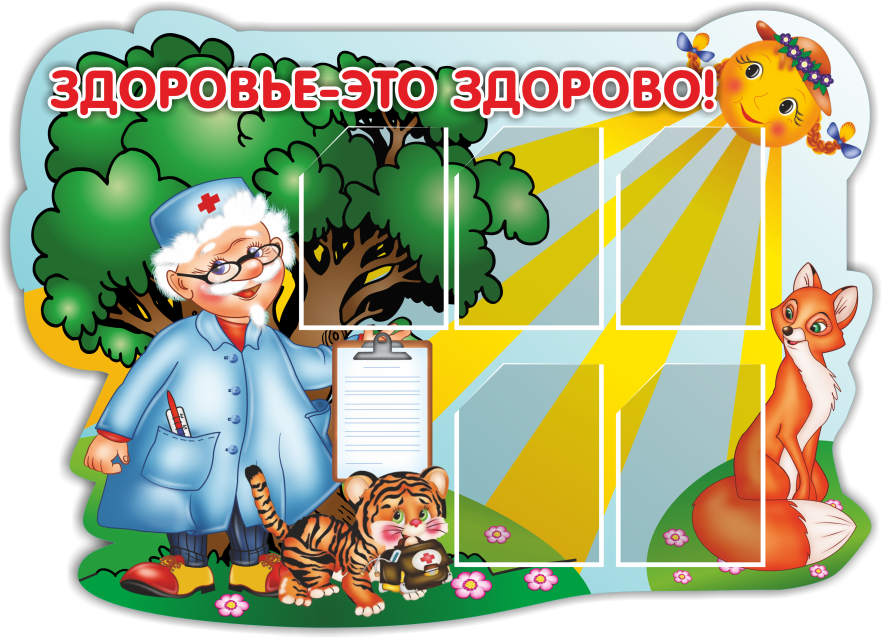 Проект завершен, процесс оптимизирован, работа продолжаетсяСотрудники отдела организации медицинской профилактики ОГБУЗ «Центр общественного здоровья и медицинской профилактики города Старого Оскола» завершили работу по реализации локального бережливого проекта «Оптимизация процесса предоставления методической помощи средним медицинским работникам дошкольных образовательных учреждений (ДОУ)». Данный проект был инициирован в июле 2022 года с целью сокращения времени протекания процесса и ошибок в составлении, оформлении и заполнении медицинской документации.В результате реализации мероприятий проекта с применением инструментов бережливого производства таких, как непрерывное совершенствование деятельности с вовлечением персонала в постоянную работу по сокращению потерь, встраивание качества в производственный процесс и метода предотвращения ошибок удалось достичь поставленных целей в полном объеме. В итоге максимальное время протекания процесса уменьшилось на 3 часа 36 минут 17 секунд, сократилось количество документов с ошибками, которые выявлялись в ходе кураторского посещения, от 4 до 1 документа или полного их отсутствия.Достигнуты дополнительные эффекты от реализации проекта как для потребителей услуг, так и для сотрудников организации: удовлетворенность средних медицинских работников ДОУ оказанными услугами повысилась до 96 %, удовлетворенность инструкторов по гигиеническому воспитанию длительностью перемещения до ДОУ составила 100%, до 83% повысилась удовлетворенность инструкторов по гигиеническому воспитанию качеством работы, выполняемой средними медицинскими работниками ДОУ.Экономическая выгода проекта составила более 2900 рублей в год за счет экономии офисной бумаги, чернил и краски для заправки картриджей.	Процесс оптимизации предоставления методической помощи средним медицинским работникам дошкольных образовательных учреждений в рамках проекта позволил создать комфортные условия для протекания процесса, стандартизировать его основные этапы, предоставил возможность быстро и максимально точно в срок выполнить работу безошибочно и в достаточном объеме. Инструктор по гигиеническому воспитанию теперь имеет возможность воспользоваться выделенным транспортом медицинской организации, чтобы добраться до ДОУ, что значительно сокращает время перемещения и дает возможность точно рассчитать время прибытия. Предварительная заявка от медицинского работника ДОУ о потребности в наглядно-информационном и методическом материале, а так же предоставление инструктором по гигиеническому воспитанию наглядно-информационного и методического материала на флеш-носителе дает возможность эффективнее обмениваться необходимой информацией, избежать перепроизводства, излишних запасов и экономить время кураторского посещения медицинских работников для выполнения других обязанностей.	Во время работы над проектом рабочей группой разработан график посещения ДОУ, шаблон запроса среднего медицинского работника ДОУ о потребности в информационных материалах, алгоритм действий инструктора по гигиеническому воспитанию при подготовке к методическому выезду в ДОУ. С учетом фактических и потенциальных проблем процесс полностью стандартизирован. Разработаны стандартные операционные карты для общего и многократного использования, направленные на достижение оптимальной степени порядка в данном процессе. Создано 5 стандартных операционных карт: СОК «Составление плана по гигиеническому воспитанию», СОК «Заполнение журнала ф.038/у-02, СОК «Оформление уголков здоровья», СОК «Формирование банка информационно-методического материала», СОК «Оформление результатов методического выезда в ДОУ инструктора по гигиеническому воспитанию». Для сохранения проведенных изменений и стабилизации процесса разработана и утверждена стандартная операционная процедура (СОП) «Предоставление методической помощи средним медицинским работникам ДОУ» с чек-листом для просмотра медицинской документации по гигиеническому воспитанию в ДОУ.С помощью реализации мероприятий данного бережливого проекта удалось не только повысить удовлетворенность всех участников процесса и рационально распределить временные ресурсы, но и достичь наибольшей эффективности и результативности выполняемой работы. Проект удачно завершен. Процесс предоставления методической помощи средним медицинским работникам ДОУ оптимизирован. Мониторинг достигнутых результатов свидетельствует об эффективности проведенных изменений. ОГБУЗ «Центр общественного здоровьяи медицинской профилактики города Старого Оскола»Отдел организации медицинской профилактикиВрач-методистКрушинова Инна Михайловна